Western Australia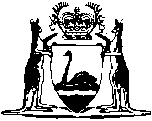 Town Planning and Development Act 1928Town Planning Appeal Tribunal Rules 1979		These rules were repealed by the Town Planning Appeal Tribunal Rules 2003 r. 31 as at 16 May 2003 (see s. 2 and Gazette 16 May 2003 p. 1776).Western AustraliaTown Planning Appeal Tribunal Rules 1979Contents1.	Citation and Commencement	12.	Interpretation	13.	Notice of appeal	24.	Particulars to be stated on notice of appeal	25.	Lodging notice of appeal	36.	Service of copies	37.	Form of register	48.	Statement by respondent	49.	Notice of first sitting of appeal	410.	Submissions by Minister	411.	Withdrawal of appeal	512.	Notice of authorities	513.	Pictorial evidence	514.	Service of notices	515.	Further and better particulars	616.	Publication of reasons	717.	Copies of reasons to be available for sale	7ScheduleNotesCompilation table	14Western AustraliaTown Planning and Development Act 1928Town Planning Appeal Tribunal Rules 1979Town Planning Appeal Tribunal,Perth, 25th June 1979.THE Town Planning Appeal Tribunal constituted under section 42 of the Town Planning and Development Act 1928 and section 11 of the Interpretation Act 1918, acting under the Town Planning and Development Act 1928, has been pleased to make the rules set out in the schedule hereunder.D. K. MALCOLM,Chairman.1.	Citation and Commencement 	(1)	These rules may be cited as the Town Planning Appeal Tribunal Rules 1979.	(2)	These rules shall take effect on and from the date on which the Town Planning and Development Act Amendment Act 1976 comes into operation.2.	Interpretation 		In these rules unless the contrary intention appears — 	“Act” means the Town Planning and Development Act 1928 as amended from time to time;	“appeal” means appeal to the Appeal Tribunal, and “appellant” has a corresponding meaning;	“Authority” means the Metropolitan Region Planning Authority constituted under the Metropolitan Region Town Planning Scheme Act 1959.	“matter” includes a refusal, demand, condition, or question;	“Minister” means the Minister of the Crown to whom the administration of the Act is for the time being committed by the Governor, and includes any Minister of the Crown for the time being discharging the duties of the office of the Minister.	[Rule 2 amended by Gazette 4 January 1985 p.112; 24 October 1986 p.3970.] 3.	Notice of appeal 	(1)	Every appeal shall be instituted by notice in writing in Form 1 in the schedule to these rules.	(2)	A notice of appeal shall be signed by the appellant personally or by his counsel, solicitor or agent.4.	Particulars to be stated on notice of appeal 		Every notice instituting an appeal shall set out — 	(a)	the substance of the decision, determination, or matter, appealed from;	(b)	the date of such decision, determination, or matter;	(c)	the grounds on which the appeal is brought and particulars of any land, building, or work affected;	(d)	an address for service within the State where notices, plans, drawings and all other documents of whatever kind relating to the appeal may be delivered to or served on the appellant.5.	Lodging notice of appeal 	(1)	A notice of appeal shall be lodged with the Registrar within sixty days of the date of the decision, determination, or matter in respect of which the appeal is made.	(2)	Upon lodging a notice of appeal a fee of $265 shall be paid to the Registrar in respect thereof.	[Rule 5 amended by Gazette 4 January 1985 p.112; 24 October 1986 p.3970; 19 August 1988 p.2939; 27 September 1994 p.4930; 16 June 1995 p.2337; 14 June 1996 p.2580; 13 June 1997 p.2751; 1 May 1998 p.2281; 18 June 1999 p.2646; 25 September 2001 p.5296.] 6.	Service of copies 		A copy of the notice of appeal shall be given as soon as practicable after it is lodged, where the appeal is an appeal of such a kind as is referred to in — 	(a)	subparagraphs (i) and (ia) of paragraph (a) of the interpretation of “appeal” in section 37 of the Act — to the Minister and to such responsible authority as is referred to therein;	(b)	subparagraphs (ii) and (iv) of that paragraph — to the Minister and to the council of the municipality against whose decision or demand the appeal is instituted;	(c)	subparagraph (iii) of that paragraph — to the Minister and to the Board;	(d)	paragraph (b) of that interpretation — to the Minister and to the responsible authority specified in the town planning scheme in respect of which the question the subject of the appeal arose;	(e)	paragraph (c) of that interpretation — to the Minister and to the Authority or the local authority, as the case may be, against whose decision or determination the appeal is instituted; and	(f)	paragraph (d) of that interpretation — to the Minister and to the Authority.	[Rule 6 amended by Gazette 31 December 1982 p.5018; 4 January 1985 p.112.] 7.	Form of register 		The register of appeal and determinations kept by the Registrar under section 43 of the Act shall be in Form 2 in the schedule to these rules.8.	Statement by respondent 	(1)	A party who desires to contest an appeal and lodges with the Registrar a statement such as is referred to in section 45 of the Act shall be called a respondent, and the statement shall be in Form 3 in the schedule to these rules.	(2)	A statement referred to in subrule (1) of this rule shall — 	(a)	be signed by the respondent personally or by his counsel, solicitor or agent; and	(b)	set out an address for service within the State where notices, plans, drawings and all other documents of whatever kind relating to the appeal may be delivered to or served on the respondent.9.	Notice of first sitting of appeal 		Where a notice of the time and place of the first sitting of an appeal is required by section 46 of the Act to be given, that notice shall be in Form 4 in the schedule to these rules.10.	Submissions by Minister 		Where, pursuant to section 54 of the Act, the Appeal Tribunal invites the Minister to make a submission, it shall do so in Form 5 in the schedule to these rules not less than fourteen days before determining the appeal.11.	Withdrawal of appeal 		An appeal may be withdrawn if — 	(a)	the appellant, by notice in writing in Form 6 in the schedule to these rules gives notice that he wishes to withdraw the appeal; or	(b)	the appellant, either in person or by his counsel, solicitor or agent, intimates to the Appeal Tribunal that the appellant wishes to withdraw the appeal; and	(c)	in either case the Appeal Tribunal grants leave to withdraw, which it may do on such terms as it thinks fit.	[Rule 11 inserted by Gazette 19 June 1981 p.2181; amended by Gazette 31 December 1982 p.5018.] 12.	Notice of authorities 		A party to an appeal who wishes to refer at any hearing of the appeal to any law report, Act, subordinate legislation, document or writing of any kind shall, unless the Appeal Tribunal otherwise directs, at least two days before the hearing, lodge with the Registrar notice in writing giving details thereof, and serve a copy of the notice on each other party to the appeal.13.	Pictorial evidence 		A party to an appeal intending to tender in evidence, at any hearing of the appeal, any map, plan, photograph, drawing or sketch shall, unless the Appeal Tribunal otherwise directs, at least two days before the hearing, lodge with the Registrar three copies thereof, and serve on every other party to the appeal one copy thereof.14.	Service of notices 	(1)	Any document or copy thereof required to be served in pursuance of these rules may be served — 	(a)	by delivering it personally to the person so required to be served or to his agent;	(b)	by registered post addressed to the usual or last known place of abode or business of such person; or	(c)	in the case of a document or copy thereof required to be served on a local authority or any body corporate, by delivering it to the Town or Shire Clerk, as the case required, or to the secretary of the body corporate, or by leaving it at the office of such clerk or secretary with some person apparently employed there, or by sending it by registered post addressed to such clerk or secretary at his office.	(2)	Where a document or copy thereof is served pursuant to this rule by post, the service thereof shall be presumed, unless the contrary is shown, to have been effected at the time when, by ordinary course of post, it would be delivered.15.	Further and better particulars 		In addition to any powers conferred on the Appeal Tribunal by or under the Act, the Appeal Tribunal is empowered, of its own motion or at the request of any party to an appeal, to direct the appellant or the party against whose decision, determination or matter the appeal is instituted, as the case required, within such time and in such numbers of copies as the Appeal Tribunal directs, to deliver to it and to all other parties to the appeal — 	(a)	such further or better particulars of the grounds of appeal, in the case of a direction to the appellant; and	(b)	such further or better particulars of the reasons for the decision, determination or matter appealed against, in the case of a direction to the party against whose decision, determination or matter the appeal is instituted,		and the party to whom such direction is given shall comply therewith.16.	Publication of reasons 		The manner in which the Appeal Tribunal shall, in accordance with paragraph (b) of section 54E of the Act, publish its written reasons for its determinations on appeals shall be by maintaining for public reference during normal office hours of the office of the Registrar and at that office, a complete set of those reasons arranged in chronological order.17.	Copies of reasons to be available for sale		Any person may obtain a copy of the reasons of the Appeal Tribunal for its determination of any appeal upon payment of a fee of fifty cents per page.”	[Rule 17 inserted by Gazette 19 June 1981 p.2181.]Schedule Form 1[Rule 3]Town Planning and Development Act 1928(as amended)IN THE TOWN PLANNINGAPPEAL TRIBUNAL	Appeal No. ..................... of 19……OF WESTERN AUSTRALIA	........................................................BETWEEN:		Appellant 		— and — 	........................................................		Respondent NOTICE OF APPEALTo the Registrar,Town Planning Appeal Tribunal,(insert address),PERTH.In accordance with Part V of the abovementioned Act, I, .................................................................................................... of ...........................................................................................hereby appeal against the following decision, determination or matter namely (here set out substance of decision determination or matter appealed from and the date thereof)on the following grounds(here set out clearly and concisely the grounds on which the appeal is brought and particulars of any land, building or work affected by the decision, determination or matter (such as Location No., Lot No., Plan/ Diagram No., Certificate of Title No.) ). My address for service is ...................................................................................and I can be contacted on 	Telephone No. .........................................................	Facsimile No. ...........................................................	Dated this ......................................day of ............................................ 19……	........................................................		Appellant Form 2[Rule 7]Town Planning and Development Act 1928(as amended)THE TOWN PLANNING APPEAL TRIBUNAL REGISTER OFAPPEALSREGISTER OF TOWN PLANNING APPEALSForm 3[Rule 8]Town Planning and Development Act 1928(as amended)IN THE TOWN PLANNINGAPPEAL TRIBUNAL	Appeal No.......................of 19……OF WESTERN AUSTRALIA........................................................BETWEEN:	Appellant	 — and — ........................................................	RespondentSTATEMENT BY A RESPONDENTTo the Registrar,Town Planning Appeal Tribunal,(Insert address),PERTH.Pursuant to Section 45 of the abovementioned Act, I, .......................................................................................................... of ............................................................desire to contest this appeal and at the hearing thereof I shall rely on the following grounds(here set out clearly and concisely the grounds upon which the Respondent relies in contesting the appeal) My address for service is ................................................................................... Dated this ..................................... day of ............................................. 19……........................................................	RespondentForm 4[Rule 9]Town Planning and Development Act 1928(as amended)IN THE TOWN PLANNINGAPPEAL TRIBUNAL	Appeal No....................... of 19…...OF WESTERN AUSTRALIA........................................................BETWEEN:	Appellant	 — and — ........................................................	RespondentNOTICE OF FIRST SITTING OF APPEALTo:  Each Party Concerned.TAKE notice that the first sitting of the Appeal Tribunal on this appeal shall be on                day the                              day of                       19     at          o’clock in the forenoon or so soon thereafter as the course of business shall permit at       	Perth. And further take notice that if you fail to appear at the time and place appointed the Appeal Tribunal may proceed to hear and determine the appeal in your absence. Dated this	day of	19     . Registrar.Form 5[Rule 10]Town Planning and Development Act 1928(as amended)IN THE TOWN PLANNINGAPPEAL TRIBUNAL	Appeal No.	of 19     .OF WESTERN AUSTRALIA	...........................................................BETWEEN:		Appellant		 — and — 	...........................................................		RespondentINVITATION TO MINISTERTo the Minister.TAKE notice that it appears to the Appeal Tribunal that the within appeal may be determined in a way which will have a substantial effect on the future planning of the area in which the land the subject of the appeal is situated in that	(here set out the effect referred to)Now therefore the Appeal Tribunal, acting under subsection (1) of section 54 of the above Act, hereby invites the Minister to make a submission as to the matters which he considers to be relevant to the issues before the Tribunal. And further take notice that after the expiration of 14 days from the date hereof the Appeal Tribunal may proceed to a determination of the appeal. Dated this	day of	19     .Registrar.Form 6[Rule 11]Town Planning and Development Act 1928(as amended)IN THE TOWN PLANNINGAPPEAL TRIBUNAL	Appeal No.	of 19     .OF WESTERN AUSTRALIA	...........................................................BETWEEN:		Appellant		 — and — 	...........................................................		RespondentNOTICE OF WITHDRAWAL OF APPEALI,	 ofbeing the Appellant referred to in a Notice of Appeal dated the                  day of                              19      instituting an appeal to the Town Planning Appeal Tribunal against(here set out substance of decision,determination or matter appealedfrom) hereby give notice that I wish to withdraw the appeal. Dated this	  day of	 19    .Appellant.	[Appendix amended by Gazette 27 September 1994 p.4931.]Notes1.	This is a compilation of the Town Planning Appeal Tribunal Rules 1979 and includes the amendments referred to in the following Table.Compilation tableAppeal NumberDate LodgedDate LodgedFile NumberName of AppellantName of ApplicantLand Des-criptionMunicip-alityRespons-ible Authority or Other Respond-entProposed Use or Develop-mentType of AppealDate of HearingDetermin-ationRemarksCitationGazettalCommencementTown Planning Appeal Tribunal Rules 197925 Jun 1979 pp.1761-6625 Jun 197919 Jun 1981 p.218119 Jun 198131 Dec 1982 p.501831 Dec 19824 Jan 1985 p.1124 Jan 198524 Oct 1986 p.397024 Oct 198619 Aug 1988 p.293919 Aug 1988Town Planning Appeal Tribunal Amendment Rules 199427 Sep 1994 pp.4930-14 Oct 1994Town Planning Appeal Tribunal Amendment Rules 199516 Jun 1995 p.23371 Jul 1995Town Planning Appeal Tribunal Amendment Rules 199614 Jun 1996 p.25801 Jul 1996 (see rule 2)Town Planning Appeal Tribunal Amendment Rules 199713 Jun 1997 pp.2750-511 Jul 1997 (see rule 2)Town Planning Appeal Tribunal Amendment Rules 19981 May 1998 p.22811 Jul 1998 (see rule 2)Town Planning Appeal Tribunal Amendment Rules 199918 Jun 1999 p.26461 Jul 1999 (see rule 2)Town Planning Appeal Tribunal Amendment Rules 200125 Sep 2001 p.5295-627 Sep 2001 (see rule 2)These rules were repealed by the Town Planning Appeal Tribunal Rules 2003 r. 31 as at 16 May 2003 (see s. 2 and Gazette 16 May 2003 p. 1776)These rules were repealed by the Town Planning Appeal Tribunal Rules 2003 r. 31 as at 16 May 2003 (see s. 2 and Gazette 16 May 2003 p. 1776)These rules were repealed by the Town Planning Appeal Tribunal Rules 2003 r. 31 as at 16 May 2003 (see s. 2 and Gazette 16 May 2003 p. 1776)